公認バレーボールコーチ１養成講習会指導教本購入調査　公認バレーボールコーチ１養成講習会を受講される方は、下記の指導教本が必要となります。講習会で活用するとともに、資格認定試験もこちらの教本内から出題されます。本講習を受講される方は、下記指導教本を必ずご用意ください。すでにお持ちの方は改めて購入する必要はございません。各自で購入される場合も購入不要でご提出ください。下記、購入希望に必要事項をご記入の上、６月３０日（金）までに下記担当者までメールにてご提出ください。購入の有無にかかわらず、必ずご提出してください。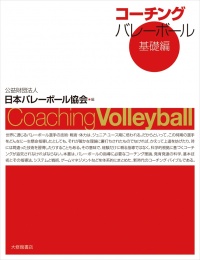 書籍名：コーチングバレーボール　基礎編　　　　　　　　　　　　　　　　（公益財団法人日本バレーボール協会編集）　出版社：大修館　　　　　　　　　　　　　　代　金：2,530円（税込）　　　　　　　　　　　　　　※購入希望者は、受講初日に納品します。　　　　　　　　　　　　　　　代金は最初の講習日に徴収いたします。―　―　―　―　―　―　―　―　―　―　―　―　―　―　―　―　―　―　バレーボール指導教本購入調査必要事項を記入して、購入の有無にかかわらず受講希望用紙と一緒にメールにてご提出してください。※①～③のいずれかに〇を入れて提出してください。＜提出先＞新潟県バレーボール協会　指導普及委員長　根布屋　武　宛e-mail　：　nva.shidoufukyuu@gmail.com (提出先メールアドレス)本件についてのお問い合わせも、上記アドレスにご連絡ください。お名前指導教本購入の有無※いずれかに〇をつける①購入を希望します。指導教本購入の有無※いずれかに〇をつける②すでに持っているため購入しません。指導教本購入の有無※いずれかに〇をつける③自分で購入するため購入しません。